INDICAÇÃO Nº 1766/2018Indica ao Poder Executivo Municipal que efetue serviços de revitalização da camada asfáltica, em Rua do Jardim Boa Vista.Excelentíssimo Senhor Prefeito Municipal, Nos termos do Art. 108 do Regimento Interno desta Casa de Leis, dirijo-me a Vossa Excelência para sugerir que, por intermédio do Setor competente, que seja executado serviços de revitalização da camada asfáltica na Rua Ana Rocha Avelino, 76, Jardim Boa Vista.Justificativa:Comerciantes e moradores próximos alegam que há meses pedem a chamada operação tapa-buracos no local, e não recebem resposta. Pedem algum tipo de providencia, pois no local há um grande recorte efetuado pelo Departamento de Água e Esgoto, que gera reclamações.Plenário “Dr. Tancredo Neves”, em 23 de fevereiro de 2.018.Gustavo Bagnoli-vereador-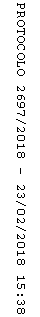 